.FORWARD, HOLD TOUCH. BACK, HOLD TOUCHSIDE, HOLD, TOUCH (LEADING LEFT, THEN RIGHT)FULL TURN LEFT. KICK, STEP, TOGETHERFULL TURN RIGHT. KICK, STEP, TOGETHERSIDE, ¼ TURN, TOGETHER. CROSS, ½ TURN TOGETHERCROSS, ¼ TURN, TOGETHER. CROSS, ½ TURN, TOGETHERROCK, TURN, TOGETHER. BACK, STEP, TOGETHERTOUCH, SPIN, TOUCH (LEADING LEFT, THEN RIGHT)REPEATThat's Where I'll Be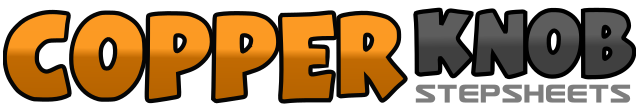 .......Count:48Wall:4Level:Intermediate.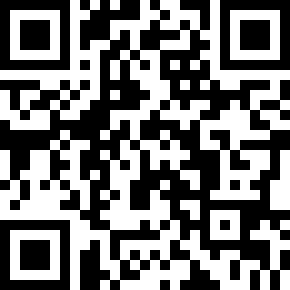 Choreographer:Chris Peel (UK)Chris Peel (UK)Chris Peel (UK)Chris Peel (UK)Chris Peel (UK).Music:That's Where I'll Be - Lorrie Morgan & Sammy KershawThat's Where I'll Be - Lorrie Morgan & Sammy KershawThat's Where I'll Be - Lorrie Morgan & Sammy KershawThat's Where I'll Be - Lorrie Morgan & Sammy KershawThat's Where I'll Be - Lorrie Morgan & Sammy Kershaw........1-3Step left forward, hold, touch right beside left4-6Step right back, hold, touch left beside right7-9Side step left, hold, touch right beside left10-12Side step right, hold, touch left beside right13-15Full turn left stepping left, right left (alternatively: side step left, step right beside left, step left in place)16-18Kick right forward, step right beside left, step left in place19-21Full turn right stepping right, left, right. (alternatively: side step right, step left beside right, step right in place)22-24Kick left forward, step left beside right, step right in place25-27Rock left to side, rock right stepping ¼ turn to right, step left beside right28-30Step right across left into pivot ½ turn right, step weight to side onto left, step right beside left31-33Step left across right into pivot ¼ turn left, step weight to side onto right, step left beside right34-36Step right across left into pivot ½ turn right, step weight to side onto left, step right beside left37-39Rock left to side, rock right stepping ¼ turn to right, step left beside right40-42Step right back, step left beside right, step right in place43-45Touch left to side, spin ½ turn left on right while stepping left beside right, touch right in place46-48Touch right to side, spin ½ turn right on left while stepping right beside left, touch left in place